FUNKCJE - ZADANIA1. 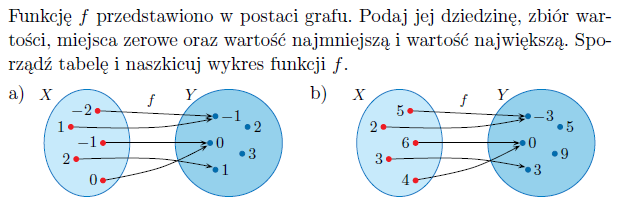 2.

3.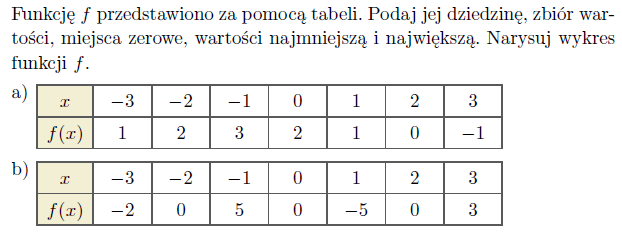 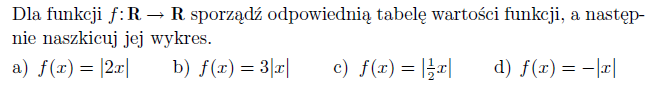 

4.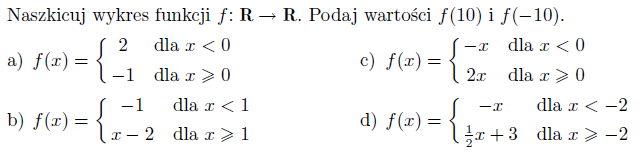 5.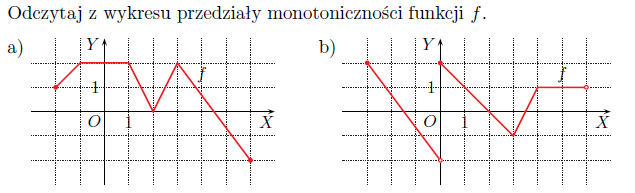 Zadania do zrobienia do 25marca i wysłania na adres anetagrabowska6@gmail.com